Fagnettverket NordVårt mål er å samle og spre kompetanse om Huntington sykdom til helsepersonell. Vi dekker området  Nordland, Troms og Finnmark. Ta kontakt ved behov for veiledning, erfaringsutveksling, ønske om å delta på nettverkssamling, for en omvisning eller bare for en hyggelig prat.Kontakt oss:Huntingtonkoordinatorer: Hanne BorgersenHanne.borgersen@harstad.kommune.no48 01 58 39Lise Hall JohnsenLise.johnsen@harstad.kommune.no48 01 58 39Avdelingsleder:Oddveig HaugOddveig.haug@harstad.kommune.no94 85 77 27Knorrebakken boenheter9411 Harstad95 00 59 41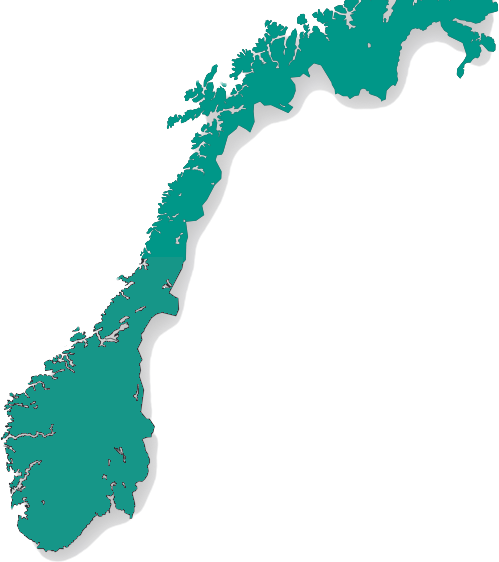 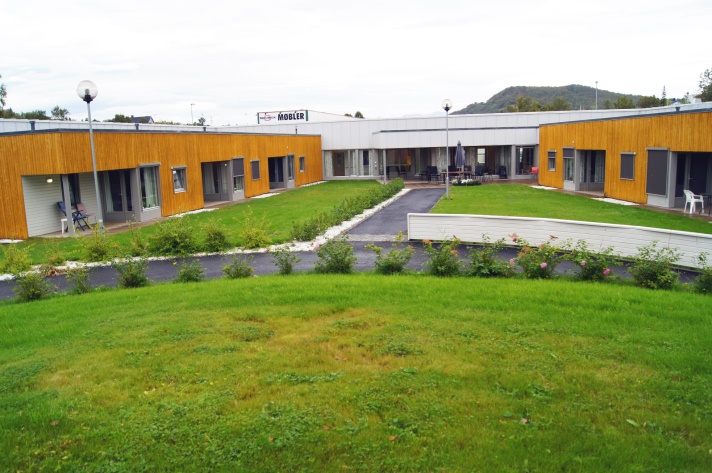 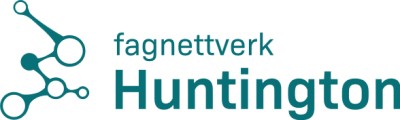 •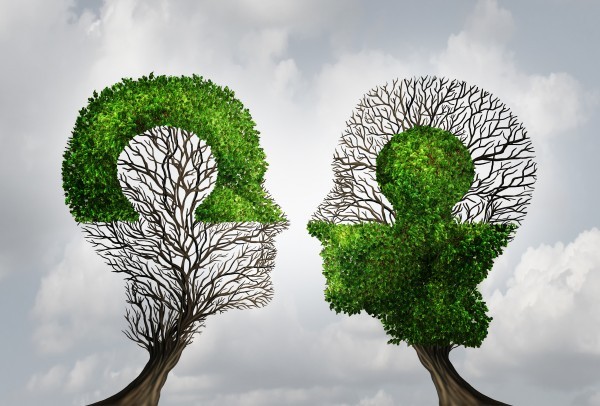 JFagnettverk Huntington 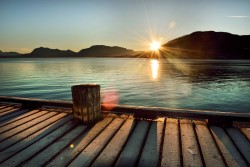     For helsepersonell